Подвижные игры классифицируются: - по возрасту- по степени подвижности ребенка в игре (игры с малой, средней, большой подвижностью)-по видам движений (игры с бегом, метание и т. д.)- по содержанию (подвижные игры с правилами и спортивные игры)Виды подвижных игр  1.Игры элементарные (сюжетные и бессюжетные)2. Игры сложные (бадминтон, баскетбол, теннис)Вариантность игр:1 вариант – усложнить двигательное задание («Волк во рву» - ров пошире)2 вариант – ввести новый вид движения («У медведя во бору» -дерево упало -- подлезание)3 вариант – увеличить число ловишек («Хитрая лиса» - 2 лисы)4 вариант – усложнение правил ( например, бегать только внутри круга)Муниципальное  дошкольное образовательное учреждение  детский сад «Петушок» общеразвивающего вида с приоритетным осуществлением художественно-эстетического развития воспитанников«Подвижная игра как средство развития ребенка»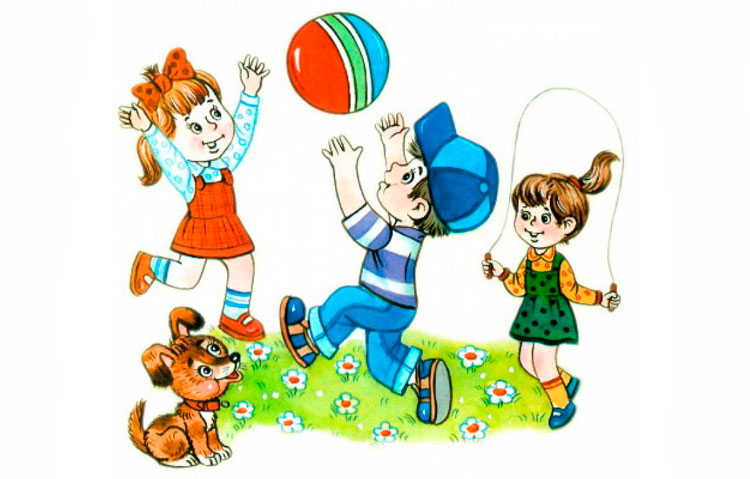 2016«Подвижная игра – сложная эмоциональная деятельность детей, направленная на решение двигательных задач, основанная на движении и наличии правил». Кожухова Н.Н., Рыжкова Л.А.«Подвижная игра является упражнением, посредствам которого ребенок готовиться к жизни».П.Ф. ЛесгафтПодвижную игру можно назвать важнейшим воспитательным инструментом, развивающим физические и умственные качества, правила поведения, этические ценности.Подвижная игра является незаменимым средством для развития движений детей, их сенсорных, познавательных и творческих способностей, но ее воспитательная ценность зависит от правильного руководства ею, умелого проведения.Функции подвижных игрСоциальнаяСоциальная- ребёнок ощущает себя одновременно личностью и членом коллектива;- формируется комплекс «самости»- самовыражения, самоконтроля,      самореализации, самоопределения, самореабилитации.КоммуникативнаяКоммуникативная - помогает найти детям общий язык друг с другом, со взрослыми; - учит договариваться, уступать, слушать товарища, продолжать его действия или выручать, подчинять свои желания правилам;-ребёнок учится понимать и уважать других.ДиагностическаяДиагностическая- помогает определить отклонения в поведении ребёнка;-ребёнок может диагностировать свои силы, возможности, личные качества, т.е. игра побуждает самопознанию.Игротерапевтическая и коррекционнаяИгротерапевтическая и коррекционная- игры призваны взрослому гармонизировать психическое развитие детей,  предотвратить отклонения, разрешить неизбежные конфликты в детской душеРазвлекательная - в игре ребёнку радостно, комфортно;- осуществляется психоэмоциональная зарядка. - в игре ребёнку радостно, комфортно;- осуществляется психоэмоциональная зарядка.